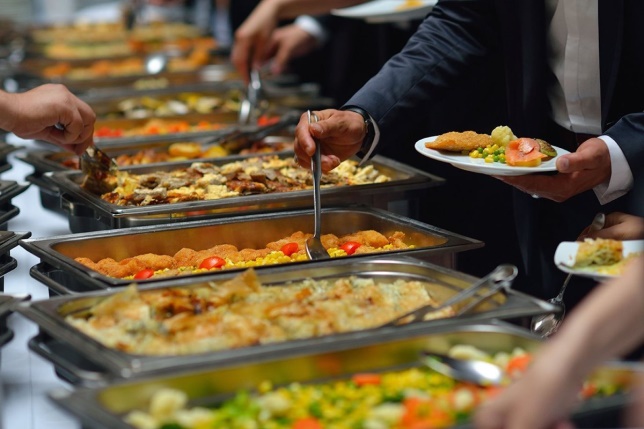 Вывести сферу общепита из тени поможет отраслевой проект ФНС России «Общественное питание»Федеральная налоговая служба проводит отраслевой проект «Общественное питание». Цель проекта - обеление сферы общественного питания посредством комплекса мероприятий, направленных на определение причин, способствующих сокрытию выручки в сфере оказания услуг общественного питания.Проект призван выработать механизмы и предложения, которые позволят вывести предприятия общественного питания из теневого сектора. Мероприятия также направлены на побуждение к повсеместному применению в установленных законом случаях контрольно-кассовой техники (ККТ), увеличение налоговых поступлений, проведение контрольных мероприятий в отношении недобросовестных налогоплательщиков. В конечном итоге реализация проекта будет способствовать созданию благоприятной конкурентной среды ведения бизнеса для добросовестных участников рынка.В  настоящее время налоговыми органами Забайкальского края проводятся мероприятия по выявлению налогоплательщиков сферы услуг общественного питания,  которые нарушают требования законодательства Российской Федерации о применении ККТ.  В отношении выявленных правонарушителей будет организовано проведение проверок,  в том числе по жалобам, заявлениям, обращениям граждан, указывающим на факты неприменения контрольно-кассовой техники либо отсутствие обязательных реквизитов на кассовых чеках. Напомним, согласно пункту 2 постановления Правительства РФ от 03.04.2020 № 438 «Об особенностях осуществления в 2020 году государственного контроля (надзора), муниципального контроля и о внесении изменения в пункт 7 Правил подготовки органами государственного контроля (надзора) и органами муниципального контроля ежегодных планов проведения плановых проверок юридических лиц и индивидуальных предпринимателей» действие моратория на проведение проверок по исполнению законодательства РФ истекло 31.12.2020.По вопросам применения ККТ обращаться по телефону 8(3022)23-05-52. Телефон доверия налоговой инспекции 8 (3022)23-29-31. 